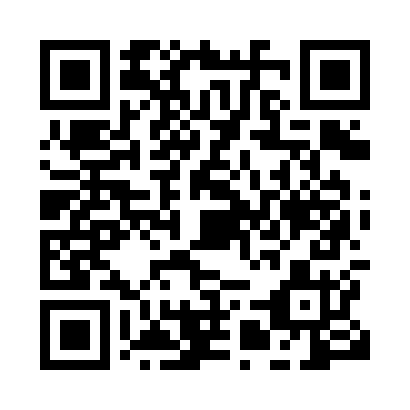 Prayer times for Boma, CameroonWed 1 May 2024 - Fri 31 May 2024High Latitude Method: NonePrayer Calculation Method: Muslim World LeagueAsar Calculation Method: ShafiPrayer times provided by https://www.salahtimes.comDateDayFajrSunriseDhuhrAsrMaghribIsha1Wed4:355:4812:033:176:187:262Thu4:355:4812:033:176:187:273Fri4:345:4812:033:186:187:274Sat4:345:4712:033:186:187:275Sun4:345:4712:033:196:187:276Mon4:335:4712:023:196:187:287Tue4:335:4712:023:206:187:288Wed4:325:4612:023:206:197:289Thu4:325:4612:023:206:197:2910Fri4:315:4612:023:216:197:2911Sat4:315:4612:023:216:197:2912Sun4:315:4512:023:226:197:2913Mon4:305:4512:023:226:197:3014Tue4:305:4512:023:226:207:3015Wed4:305:4512:023:236:207:3016Thu4:305:4512:023:236:207:3117Fri4:295:4412:023:246:207:3118Sat4:295:4412:023:246:217:3119Sun4:295:4412:023:246:217:3220Mon4:285:4412:023:256:217:3221Tue4:285:4412:033:256:217:3222Wed4:285:4412:033:266:217:3323Thu4:285:4412:033:266:227:3324Fri4:285:4412:033:266:227:3425Sat4:285:4412:033:276:227:3426Sun4:275:4412:033:276:227:3427Mon4:275:4412:033:276:237:3528Tue4:275:4412:033:286:237:3529Wed4:275:4412:033:286:237:3530Thu4:275:4412:043:286:247:3631Fri4:275:4412:043:296:247:36